NAME: Ezeadi StevenMATRIC: 17/SCI01/033COURSE: CSC 314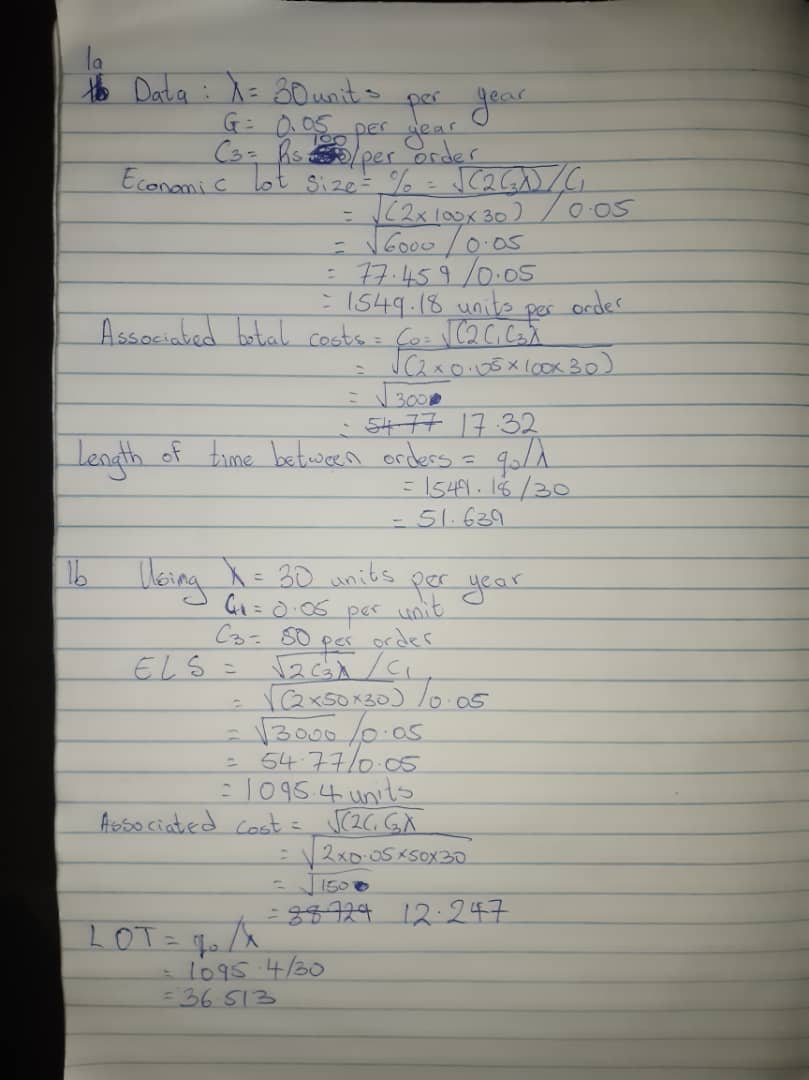 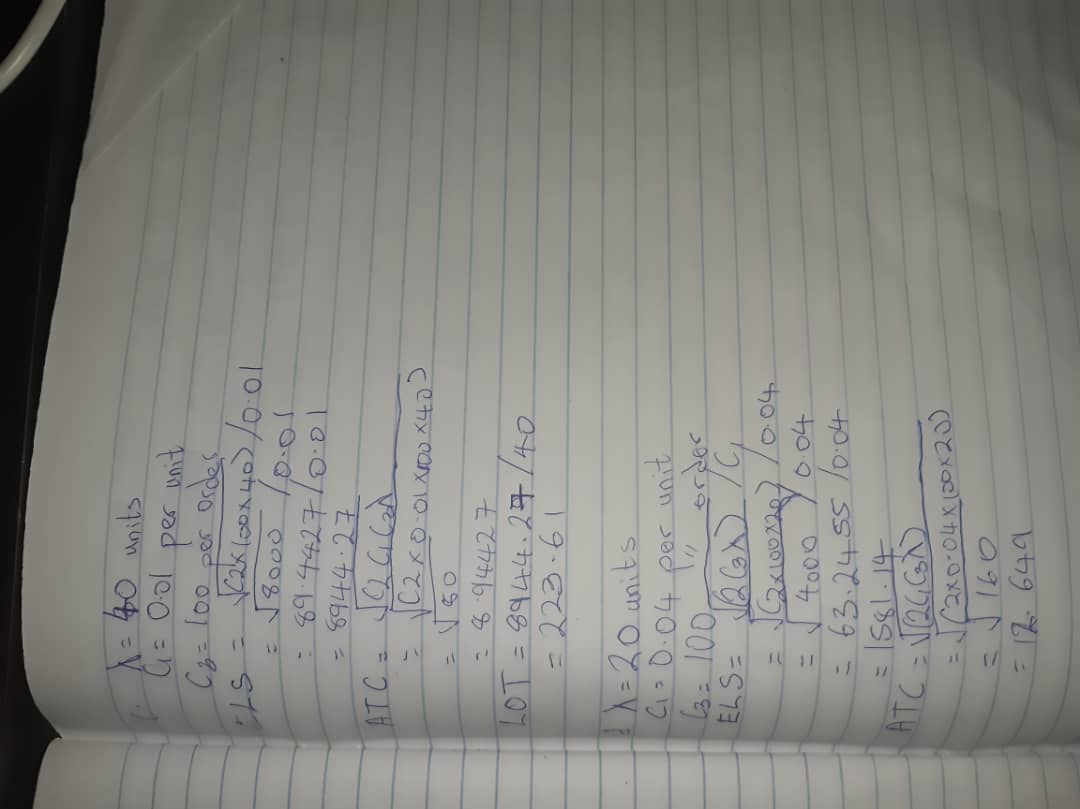 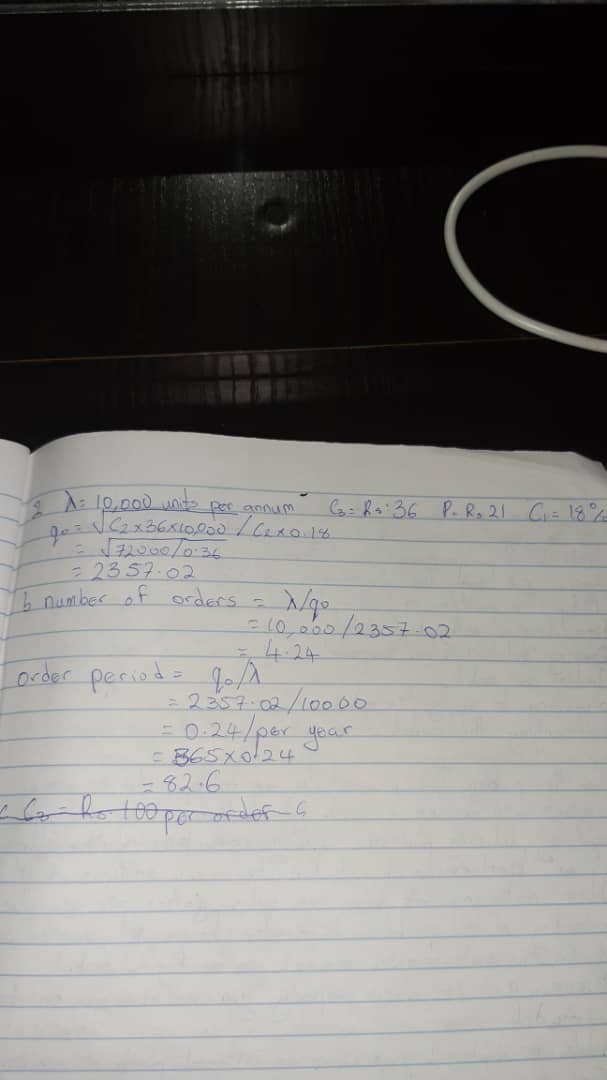 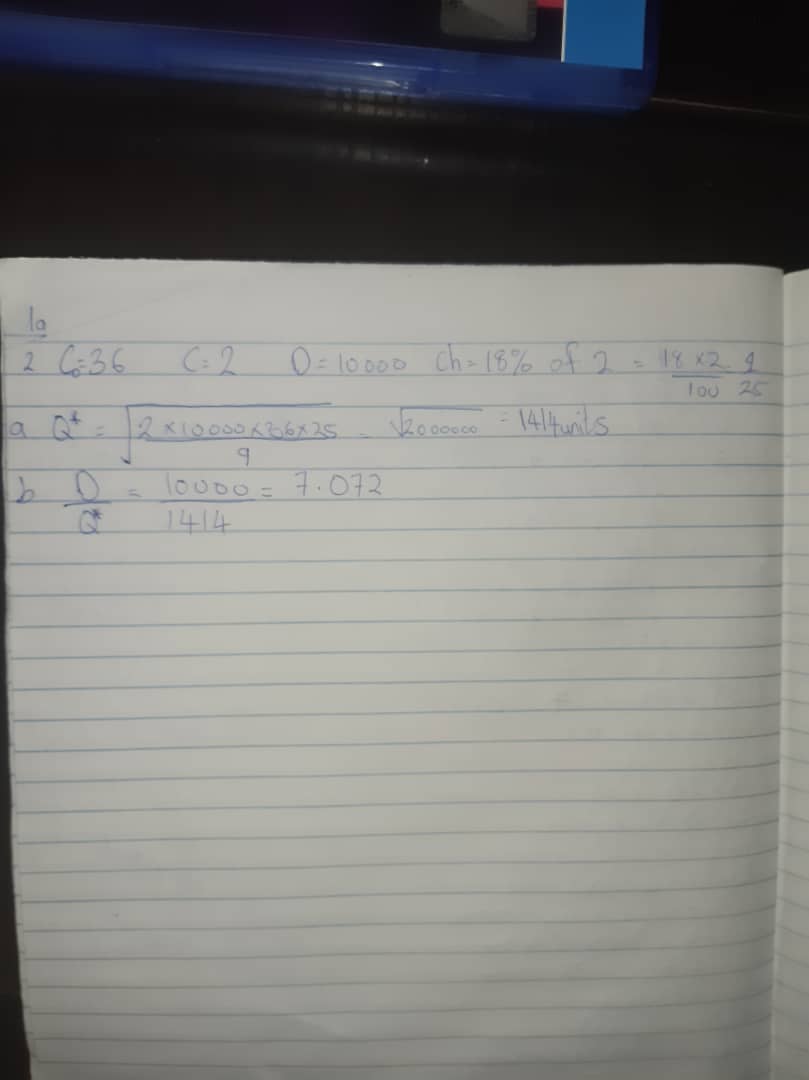 